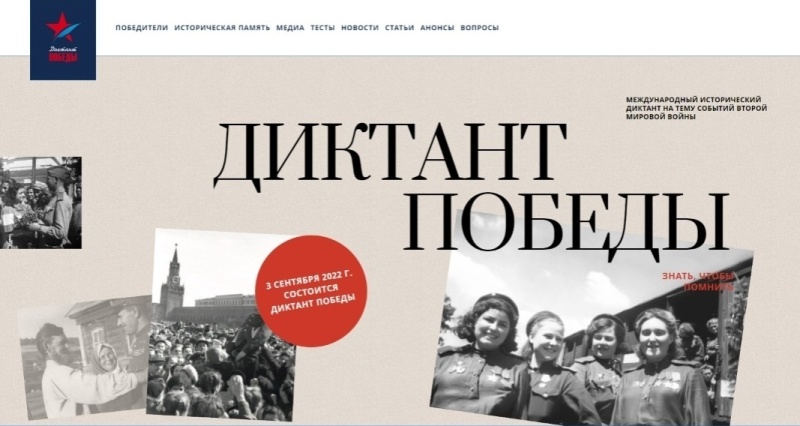     3 сентября 2022 года по всей России пройдёт акция «Диктант Победы»- исторический диктант на тему событий Великой Отечественной войны. Диктант можно будет написать онлайн или на одной из более, чем тринадцати тысяч площадок. В нашем лицее Диктант Победы будут писать более 130 участников.     В течение 45 минут участники ответят на непростые вопросы диктанта, при этом нельзя будет пользоваться мобильными телефонами и справочным материалом.   «Диктант Победы» проводится в целях привлечения широкой общественности к изучению истории Великой Отечественной войны, повышения исторической грамотности и патриотического воспитания молодежи.   Задачами Диктанта являются:- предоставление возможности участникам Диктанта получить независимую оценку своих знаний о событиях Великой Отечественной войны;- поощрение участников Диктанта, показавших наиболее высокий уровень исторической грамотности при выполнении заданий;- получение объективной информации об уровне исторической грамотности российского общества с целью выработки конкретных мер по улучшению ситуации в данной сфере;- привлечение внимания общественности и средств массовой информации к проблеме сохранения исторической памяти о Великой Отечественной войне.    Участникам Диктанта предстоит выполнить ряд заданий, ответив на общую военно-историческую тему и на вопросы по региональной тематике. Нынешний «Диктант Победы» посвящается 80-летию начала Великой Отечественной войны, поэтому часть вопросов будет посвящена преступлениям гитлеровцев против мирных граждан СССР.     Все участники диктанта получат сертификаты участия в Диктанте Победы. Лучшие участники (25 баллов) — получат диплом финалистов Диктанта Победы.                           Официальный сайт диктанта: Диктант Победы.рф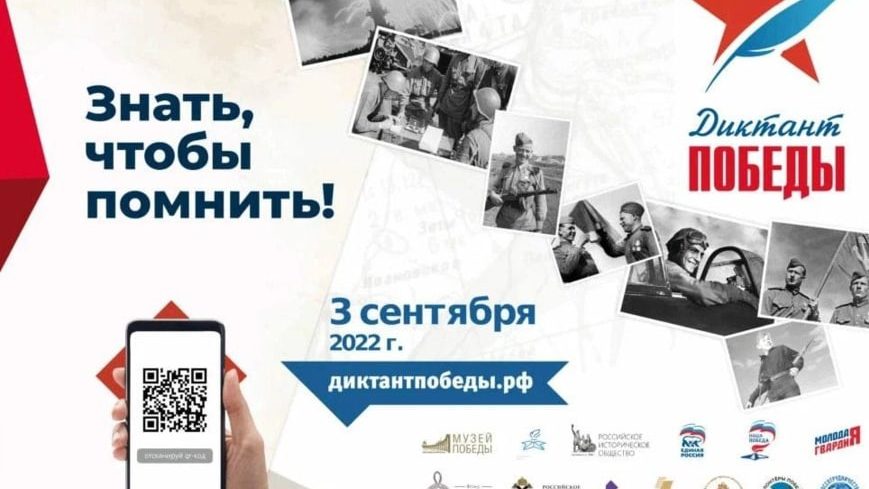 Внимание! Внимание! ВниманиеВ нашем лицее 3 сентября с 12.00 час.  работает площадка Всероссийского исторического диктанта на тему событий Великой Отечественной войны  «Диктант Победы»!В акции принимают участие 9-11 классы, родители и учителя.Организаторы акции: гуманитарная кафедра лицея (Довгий М.А.)Организаторы в аудиториях: классные руководители 9-11 классов.Формат онлайн-тестирования будет проходить в кабинетах информатики (№309,№311)Номер площадки нашего лицея № 63.665Аудитории акции: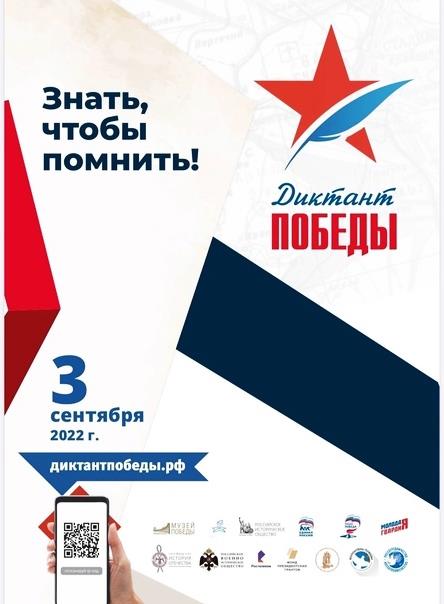 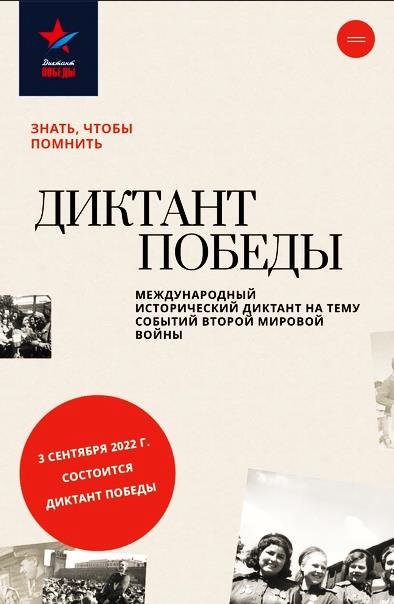 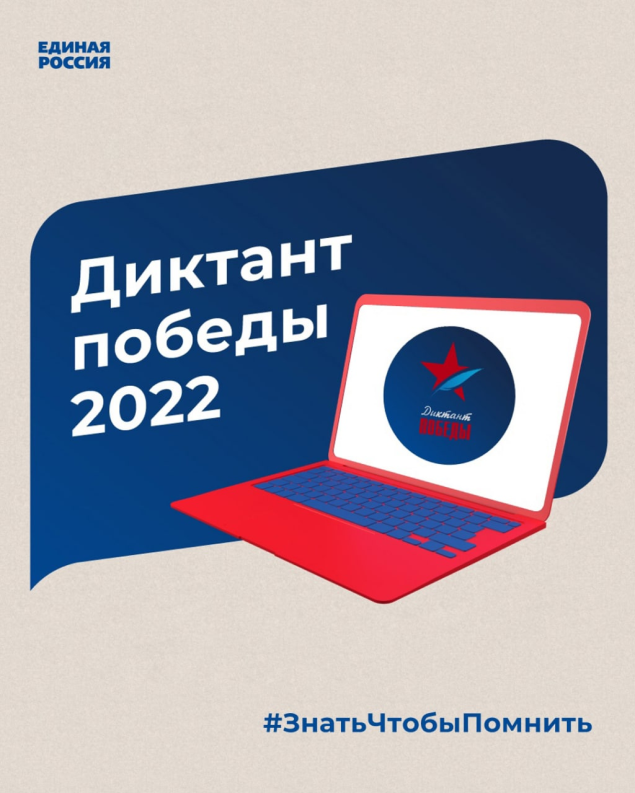 № п/пНомер аудиторииОтветсвенный за работу аудитории1108Евстифорова И.А.2309Седова Т.В.3311Газизова О.Н.4201Довгий М.А.5202Лапушкин Н.А.6203Семака С.В.7204Белобородова О.А.8205Морозова О.Ю.9206Соболева И.М.